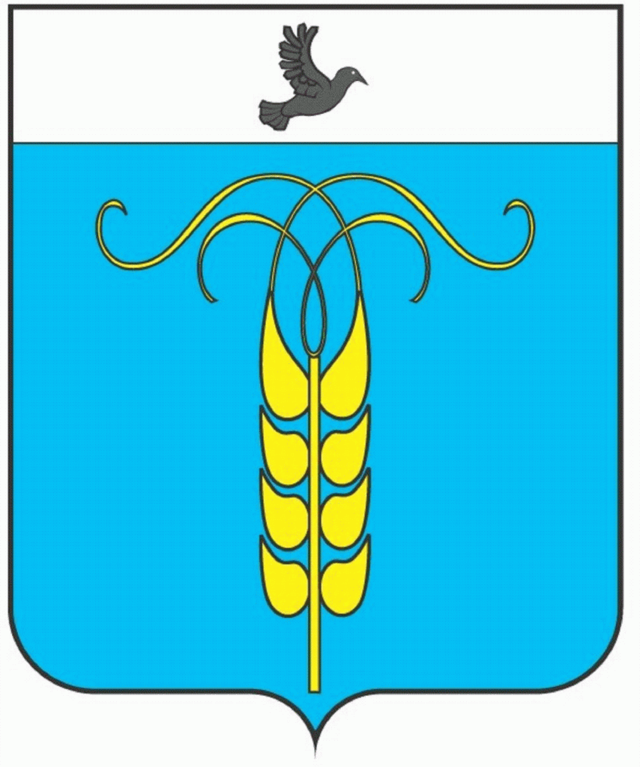 РЕШЕНИЕСОВЕТА ГРАЧЕВСКОГО МУНИЦИПАЛЬНОГО РАЙОНАСТАВРОПОЛЬСКОГО КРАЯ18февраля 2020 года                      с. Грачевка                                                 №10О внесении изменений в Положение о размерах и порядке выплаты ежемесячных и иных дополнительных выплат, премировании выборных должностных лиц местного самоуправления, осуществляющих свои полномочия на постоянной основе, и муниципальных служащих, замещающих должности муниципальной службы в органах местного самоуправления Грачевского муниципального района Ставропольского края, утвержденное решением Совета Грачевского муниципального района Ставропольского края от 19 июня 2018  № 46»В соответствии с  Трудовым кодексом Российской Федерации,  Федеральным законом от 02 марта 2007 года N 25-ФЗ «О муниципальной службе в Российской Федерации», Законом Ставропольского края от 24 декабря 2007 года N 78-кз «Об отдельных вопросах муниципальной службы в Ставропольском крае», Законом Ставропольского края от 29декабря 2008 года  N 101-кз "О гарантиях осуществления полномочий депутата, члена выборного органа местного самоуправления, выборного должностного лица местного самоуправления", Уставом Грачевского муниципального района Ставропольского края, в целях повышения эффективности и результативности профессиональной служебной деятельности выборных должностных лиц местного самоуправления, осуществляющих свои полномочия на постоянной основе, и муниципальных служащих, замещающих должности муниципальной службы в органах местного самоуправления  Грачевского муниципального района  Ставропольского края, Совет Грачевского муниципального района Ставропольского края РЕШИЛ:1. Внести изменения в Положение о размерах и порядке выплаты ежемесячных и иных дополнительных выплат, премировании выборных должностных лиц местного самоуправления, осуществляющих свои полномочия на постоянной основе, и муниципальных служащих, замещающих должности муниципальной службы в органах местного самоуправления Грачевского муниципального района Ставропольского края, утвержденное решением Совета Грачевского муниципального района Ставропольского края от 19 июня 2018  № 46, согласно приложению к настоящему решению.2. Настоящее решение вступает в силу с момента его принятия и распространяется на правоотношения возникшие с 01 января 2020 года.Заместитель председателя СоветаГрачевского муниципального  района Ставропольского края                       		        И.Ш. СаромецкаяГлава Грачевскогомуниципального районаСтавропольского края                                                                  Р.А. КоврыгаПриложениек решению Совета Грачевского муниципального района Ставропольского края от 18 февраля 2020 года № 10 ИЗМЕНЕНИЯ в Положение о размерах и порядке выплаты ежемесячных и иных дополнительных выплат, премировании выборных должностных лиц местного самоуправления, осуществляющих свои полномочия на постоянной основе, и муниципальных служащих, замещающих должности муниципальной службы в органах местного самоуправления Грачевского муниципального района Ставропольского края, утвержденное решением Совета Грачевского муниципального района Ставропольского края от 19 июня 2018 года № 46Подпункт 4.8 пункта 4 Положения изложить в новой редакции:«4.8. Ежемесячная надбавка муниципальным служащим Совета, председателю Контрольно счетной комиссии  устанавливается по представлению комиссии по установлению ежемесячных и иных дополнительных выплат муниципальным служащим, состав которой утверждается распоряжением председателя Совета Грачевского муниципального района Ставропольского края. Ежемесячная надбавка работникам Контрольно счетной комиссии устанавливается по представлению комиссии по установлению ежемесячных и иных дополнительных выплат работникам, состав которой утверждается соответствующим актом председателя Контрольно – счетной комиссии.».______________________________________________________